Форма бланка утверждена Решением МС МО «Купчино» от 06.10.2022 № 38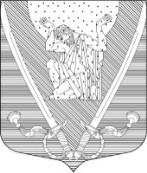 МУНИЦИПАЛЬНЫЙ СОВЕТвнутригородского муниципального образования города федерального значения Санкт-Петербургамуниципальный округ Купчино6 СОЗЫВ (2019-2024 г.г.)192212, Санкт-Петербург, ул. Будапештская, дом №19, корп.№1; тел. (812) 7030410, e-mail: mocupсh@gmail.comР Е Ш Е Н И Е  № ХХХХ.ХХ.2023                                                                                  Санкт-ПетербургО внесении изменений в Решение Муниципального Совета внутригородского муниципального образования города федерального значения Санкт-Петербурга муниципальный округ Купчино от 22.12.2022 г. № 58 «Об утверждении местного бюджета внутригородского муниципального образования города федерального значения Санкт-Петербурга муниципальный округ Купчино на 2023 год и плановый период 2024-2025 годов»В соответствии с Федеральным законом от 06 октября . №131-ФЗ «Об общих принципах организации местного самоуправления в Российской Федерации», Бюджетным кодексом Российской Федерации, Уставом внутригородского муниципального образования города федерального значения Санкт-Петербурга муниципальный округ Купчино Муниципальный Совет  Р  Е  Ш  И  Л:1. Внести в Решение Муниципального Совета внутригородского муниципального образования города федерального значения Санкт-Петербурга муниципальный округ Купчино №58 от 22.12.2022 следующее изменения:1.1. Приложение № 1 «Доходы бюджета внутригородского муниципального образования города федерального значения Санкт-Петербурга муниципальный округ Купчино на 2023 финансовый год и плановый период 2024-2025 годов» изложить в редакции согласно приложению №1 к настоящему решению.1.2. Приложение № 2 «Ведомственная структура расходов бюджета внутригородского муниципального образования города федерального значения Санкт-Петербурга муниципальный округ Купчино на 2023 финансовый год и плановый период 2024-2025 годов» изложить в редакции согласно приложению №2 к настоящему решению. 1.3. Приложение № 3 «Распределение бюджетных ассигнований бюджета внутригородского муниципального образования города федерального значения Санкт-Петербурга муниципальный округ Купчино на 2023 финансовый год и плановый период 2024-2025 годов по разделам, подразделам  классификации расходов» изложить в редакции согласно приложению №3 к настоящему решению.1.4. Приложение № 4 «Источники финансирования дефицита бюджета внутригородского муниципального образования города федерального значения Санкт-Петербурга муниципальный округ Купчино на 2023 финансовый год и плановый период 2024-2025 годов» изложить в редакции согласно приложению №4 к настоящему решению.1.5. Приложение № 5 «Распределение бюджетных ассигнований по разделам, подразделам, целевым статьям, группам (группам и подгруппам) видов расходов бюджета внутригородского муниципального образования города федерального значения Санкт-Петербурга муниципальный округ Купчино на 2023 финансовый год и плановый период 2024-2025 годов» изложить в редакции согласно приложению №2 к настоящему решению.Обнародовать настоящее Решение в соответствии со ст. 42 Устава внутригородского муниципального образования города федерального значения Санкт-Петербурга муниципальный округ Купчино.Решение вступает в силу с момента официального опубликования.Контроль за исполнением настоящего решения возложить на Главу Муниципального образования А.В. Пониматкина.Глава муниципального образования -Председатель Муниципального Совета                   	            	     А.В. Пониматкин